Mumps, Measles, Rubella (MMR) Vaccination 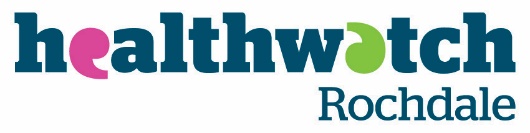 1. Measles and childhood immunisations quick surveyHealthwatch Rochdale is the local independent health and social care champion for the Rochdale borough. We’re here to listen to local people’s experiences of using health and social care services and we use those experiences to help improve services locally and nationally.You may have heard that cases of measles are on the increase in England. Healthwatch Rochdale wants to get a better understanding of the reasons why people do or do not have measles vaccinations.The anonymised  survey findings will be shared with health planners and on our website. Recommendations for improvements will be made from the results of this survey.DEADLINE RESPONSE IS SUNDAY 30th JUNE 2024.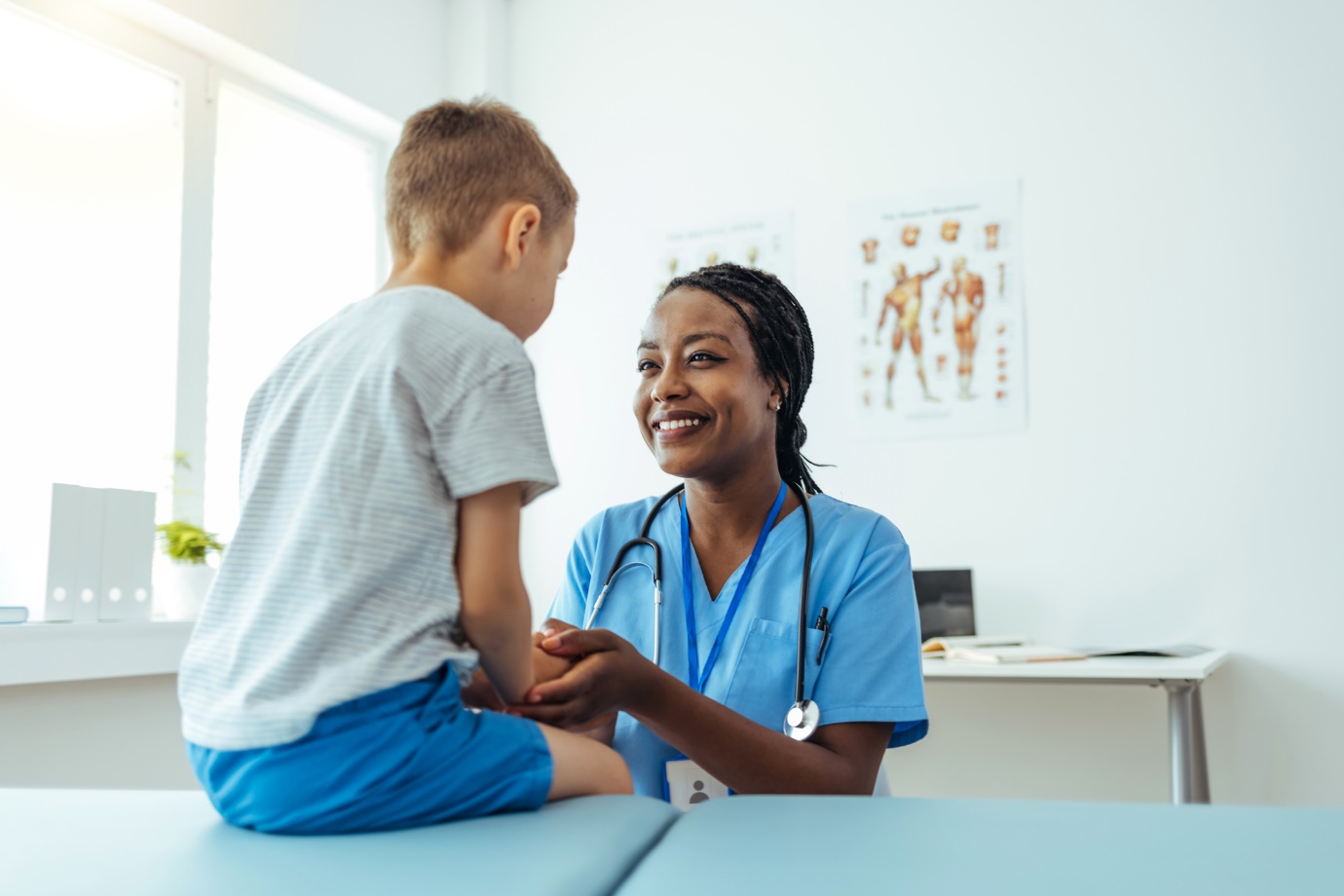 2. 1. Where do you go for health advice about your child or children? Please tick all that apply.2. Has your child/children had the measles, mumps, and rubella (MMR) vaccine?3. If your child has NOT had the MMR vaccination, please tell us why. Tick all that apply.4. What would help you decide about MMR vaccination? Tick all that apply.5. Which of the following things stop you getting a measles vaccination? (tick all that apply)6. If it was easy to book a vaccination appointment local to me then I would...What would you need to help you decide?3. 7. Please tell us your ethnicity8. Please tell us which sexual orientation you identify with9. Is your gender identity the same as your sex recorded at birth?10. Please tell us your gender11. Please tell us your age12. Please tell us the first part of your post code (eg OL12)Thank you for taking part in our survey.You can find more information about measles on the Rochdale Borough Council website:https://www.rochdale.gov.uk/vaccinations/measles GPSchool NurseHealth VisitorFamily HubChildren's CentreChemist or PharmacyUrgent Treatment CentreAccident & EmergencyInternet/ Google searchSocial Media e.g. Facebook, Mumsnet, InstagramFamily or friendsOther (please specify):Other (please specify):Other (please specify):YesPlanning to when old enoughNoDon't knowPrefer not to sayOther (please specify):Can't get an appointment locallyNeed more information to decideToo many bad news stories about the MMR vaccineDon't know where I can book an appointmentDon't know who to ask for more informationDon't believe in vaccinationsReligious or cultural beliefsWorried about a reaction to the vaccineHerd immunity- so don't need toOther (please specify):Other (please specify):Other (please specify):Online appointment booking GP surgery running vaccination clinicWebsite with information for parentsClinic at local Family HubPop up clinic at local nursery/Children's Centre to get the vaccinationEasy to understand leaflet with the factsOnline video guides from trusted source in my languageAnother thing that would make it easier for youIt's difficult to get a GP Practice appointmentI didn't realise measles was that seriousPrefer to use Family Hub but don't know if vaccinations available thereI think the media has made the problem bigger than it really is I don't go past the GP practice on my way to school or workI am too busy after school/work to fit this in Weekends are busy with the familyThe media has made me worried about the side-effects of having the vaccineI feel like my family has had lots of vaccinations in the last few yearsOther (please give details):Definitely book an MMR vaccination for my childMaybe book an MMR vaccinationNot book an MMR vaccinationUnsure or undecidedYesNoPrefer not to say